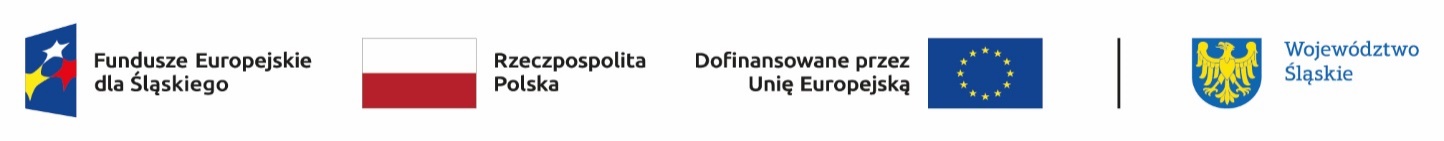 Lista wniosków złożonych w ramach czwartej grupy projektów w okresie 02.11.2023 – 01.12.2023 w odpowiedzi na nabór nr FESL.10.23-IZ.01-023/23Lp.numer w LSITytuł projektuWnioskodawcaAdres wnioskodawcyPartner (jeśli dotyczy)Wnioskowana wartość projektuWnioskowane dofinansowanie1FESL.10.23-IZ.01-06HF/23-001Odlotowe ZSTI – nowoczesne technologie w edukacji zawodowejGLIWICE - MIASTO NA PRAWACH POWIATU44-100 Gliwice Zwycięstwa 21 Nie dotyczy3 881 120,62 zł3 881 120,62 zł2FESL.10.23-IZ.01-0730/23-001Kształcenie zawodowe w Powiecie Gliwickim zgodne z potrzebami transformacji regionuPowiat Gliwicki44-100 Gliwice Zygmunta Starego 17 Nie dotyczy5 151 927,00 zł5 151 927,00 zł3FESL.10.23-IZ.01-06DH/23-001Wsparcie Technicznych Zakładów Naukowych w kształceniu zgodnym z wymogami Przemysłu 4.0."FUNDACJA SZKOLNA TECHNICZNYCH ZAKŁADÓW NAUKOWYCH"41-300 Dąbrowa Górnicza Emilii Zawidzkiej 10 DĄBROWA GÓRNICZA - MIASTO NA PRAWACH POWIATU2 087 700,00 zł2 087 700,00 zł4FESL.10.23-IZ.01-0756/23-001Jestem zawodowcem 3.0 - rozwój kształcenia zawodowego poprzez kursy dla uczniów i nauczycieli oraz wsparcie praktycznej nauki zawoduMIASTO KATOWICE40-098 Katowice Młyńska 4 Nie dotyczy7 966 423,52 zł7 966 423,52 zł5FESL.10.23-IZ.01-073G/23-001Dostosowanie kwalifikacji i umiejętności uczniów Zespołu Szkół Budowlano-Ceramicznych w Gliwicach do potrzeb rynku pracyGLIWICE - MIASTO NA PRAWACH POWIATU44-100 Gliwice Zwycięstwa 21 Nie dotyczy4 748 629,24 zł4 748 629,24 zł6FESL.10.23-IZ.01-0755/23-001W pogoni za technologią - nowoczesne kształcenie zawodowe odpowiedzią na przyszłe potrzebyMIASTO KATOWICE40-098 Katowice Młyńska 4 Nie dotyczy8 372 857,90 zł8 372 857,90 zł7FESL.10.23-IZ.01-06EA/23-001Elektronik - nowa generacjaMIĘDZYNARODOWE CENTRUM DOSKONALENIA ZAWODOWEGO SPÓŁKA Z OGRANICZONĄ ODPOWIEDZIALNOŚCIĄ87-800 Włocławek Celulozowa 19A 6SOSNOWIEC - MIASTO NA PRAWACH POWIATU2 073 504,37 zł2 073 504,37 zł8FESL.10.23-IZ.01-073F/23-001Kształcimy dla przyszłości - ZSŁ w Gliwicach szkołą innowacjiGLIWICE - MIASTO NA PRAWACH POWIATU44-100 Gliwice Zwycięstwa 21 Nie dotyczy3 390 555,35 zł3 390 555,35 zł9FESL.10.23-IZ.01-0757/23-001Nowe kwalifikacje uczniów Technikum w Tychach, Cieszynie, Rybniku, Sosnowcu to nowe możliwościZakład Doskonalenia Zawodowego w Katowicach40-952 Katowice Zygmunta Krasińskiego 2 Nie dotyczy810 000,00 zł810 000,00 zł10FESL.10.23-IZ.01-072F/23-001Informatyk - nowa generacjaMIĘDZYNARODOWE CENTRUM DOSKONALENIA ZAWODOWEGO SPÓŁKA Z OGRANICZONĄ ODPOWIEDZIALNOŚCIĄ87-800 Włocławek Celulozowa 19A 6SOSNOWIEC - MIASTO NA PRAWACH POWIATU5 232 500,00 zł5 232 500,00 złFESL.10.23-IZ.01-06DE/23-001Rozwój kształcenia zawodowego w branży IT w Technikum TEB Edukacja w Bielsku-Białej zgodnie z potrzebami transformacji regionuTEB EDUKACJA SPÓŁKA Z OGRANICZONĄ ODPOWIEDZIALNOŚCIĄ61-874 Poznań al. Niepodległości 2 Nie dotyczy577 049,25 zł577 049,25 złFESL.10.23-IZ.01-06DF/23-001Rozwój kształcenia zawodowego w Technikum TEB Edukacja w Tychach zgodnie z potrzebami transformacji regionuTEB EDUKACJA SPÓŁKA Z OGRANICZONĄ ODPOWIEDZIALNOŚCIĄ61-874 Poznań al. Niepodległości 2 Nie dotyczy784 455,85 zł784 455,85 złFESL.10.23-IZ.01-06D9/23-001Z ROBOTYką na TY - rozwój kształcenia zawodowego w Technikum TEB Edukacja w Rybniku zgodnie z potrzebami transformacji regionuTEB EDUKACJA SPÓŁKA Z OGRANICZONĄ ODPOWIEDZIALNOŚCIĄ61-874 Poznań al. Niepodległości 2 Nie dotyczy425 478,00 zł425 478,00 złFESL.10.23-IZ.01-06DC/23-001Rozwój kształcenia zawodowego w Technikum TEB Edukacja w Gliwicach zgodnie z potrzebami transformacji regionuTEB EDUKACJA SPÓŁKA Z OGRANICZONĄ ODPOWIEDZIALNOŚCIĄ61-874 Poznań al. Niepodległości 2 Nie dotyczy2 041 349,28 zł2 041 349,28 złFESL.10.23-IZ.01-06DD/23-001Rozwój kształcenia zawodowego w branży IT w Technikum TEB Edukacja w Katowicach zgodnie z potrzebami transformacji regionuTEB EDUKACJA SPÓŁKA Z OGRANICZONĄ ODPOWIEDZIALNOŚCIĄ61-874 Poznań al. Niepodległości 2 Nie dotyczy1 058 105,18 zł1 058 105,18 złFESL.10.23-IZ.01-06D8/23-001Z ROBOTYką na TY - rozwój kształcenia zawodowego w Technikum TEB Edukacja w Katowicach zgodnie z potrzebami transformacji regionuTEB EDUKACJA SPÓŁKA Z OGRANICZONĄ ODPOWIEDZIALNOŚCIĄ61-874 Poznań al. Niepodległości 2 Nie dotyczy425 478,00 zł425 478,00 złFESL.10.23-IZ.01-06DA/23-001Rozwój kształcenia zawodowego na kierunku TECHNIK FOTOGRAFII I MULTIMEDIÓW w Technikum TEB w Rybniku zgodnie z potrzebami transformacji regionuTEB EDUKACJA SPÓŁKA Z OGRANICZONĄ ODPOWIEDZIALNOŚCIĄ61-874 Poznań al. Niepodległości 2 Nie dotyczy423 284,25 zł423 284,25 złFESL.10.23-IZ.01-06D7/23-001Z ROBOTYką na TY - rozwój kształcenia zawodowego w Technikum TEB Edukacja w Jastrzębiu-Zdroju zgodnie z potrzebami transformacji regionuTEB EDUKACJA SPÓŁKA Z OGRANICZONĄ ODPOWIEDZIALNOŚCIĄ61-874 Poznań al. Niepodległości 2 Nie dotyczy210 178,00 zł210 178,00 złFESL.10.23-IZ.01-06DG/23-001Rozwój kształcenia zawodowego w branży IT i logistycznej w Technikum TEB Edukacja w Tychach zgodnie z potrzebami transformacji regionuTEB EDUKACJA SPÓŁKA Z OGRANICZONĄ ODPOWIEDZIALNOŚCIĄ61-874 Poznań al. Niepodległości 2 Nie dotyczy806 577,05 zł806 577,05 złFESL.10.23-IZ.01-06DB/23-001Rozwój kształcenia zawodowego w Technikum TEB Edukacja w Wodzisławiu Śląskim zgodnie z potrzebami transformacji regionuTEB EDUKACJA SPÓŁKA Z OGRANICZONĄ ODPOWIEDZIALNOŚCIĄ61-874 Poznań al. Niepodległości 2 Nie dotyczy469 461,75 zł469 461,75 złFESL.10.23-IZ.01-06E2/23-001Rozwój kształcenia zawodowego w branży IT w Technikum TEB Edukacja w Jastrzębiu Zdroju zgodnie z potrzebami transformacji regionuTEB EDUKACJA SPÓŁKA Z OGRANICZONĄ ODPOWIEDZIALNOŚCIĄ61-874 Poznań al. Niepodległości 2 Nie dotyczy314 461,15 zł314 461,15 złFESL.10.23-IZ.01-0732/23-001Zawodowe kształcenie szansą na zatrudnienieGMINA ŚWIĘTOCHŁOWICE41-600 Świętochłowice Katowicka 54 Nie dotyczy239 768,75 zł239 768,75 złFESL.10.23-IZ.01-072G/23-001Automatyk - nowa generacjaMIĘDZYNARODOWE CENTRUM DOSKONALENIA ZAWODOWEGO SPÓŁKA Z OGRANICZONĄ ODPOWIEDZIALNOŚCIĄ87-800 Włocławek Celulozowa 19A 6SOSNOWIEC - MIASTO NA PRAWACH POWIATU4 815 519,20 zł4 815 519,20 złFESL.10.23-IZ.01-0759/23-001IT-Tech – rozwój kompetencji przyszłości uczniów i nauczycieli w branży teleinformatycznej oraz elektroniczno - mechatronicznejAkademia Humanitas41-200 Sosnowiec Jana Kilińskiego 43 GMINA MIASTA JAWORZNA3 393 949,00 zł3 393 949,00 złFESL.10.23-IZ.01-0754/23-001Programista-nowa generacjaMIĘDZYNARODOWE CENTRUM DOSKONALENIA ZAWODOWEGO SPÓŁKA Z OGRANICZONĄ ODPOWIEDZIALNOŚCIĄ87-800 Włocławek Celulozowa 19A 6SOSNOWIEC - MIASTO NA PRAWACH POWIATU2 039 548,80 zł2 039 548,80 złFESL.10.23-IZ.01-0752/23-001Fachowcy z Rudy ŚląskiejMIĘDZYNARODOWE CENTRUM DOSKONALENIA ZAWODOWEGO SPÓŁKA Z OGRANICZONĄ ODPOWIEDZIALNOŚCIĄ87-800 Włocławek Celulozowa 19A 6MIASTO RUDA ŚLĄSKA2 083 536,00 zł2 083 536,00 złFESL.10.23-IZ.01-0758/23-001Nie tylko piórkiem i węglem – kompetencje cyfrowe szansą na sukces w zawodach przyszłości branży poligraficznej oraz audiowizualnejAkademia Humanitas41-200 Sosnowiec Jana Kilińskiego 43 GMINA MIASTA JAWORZNA2 022 803,07 zł2 022 803,07 zł